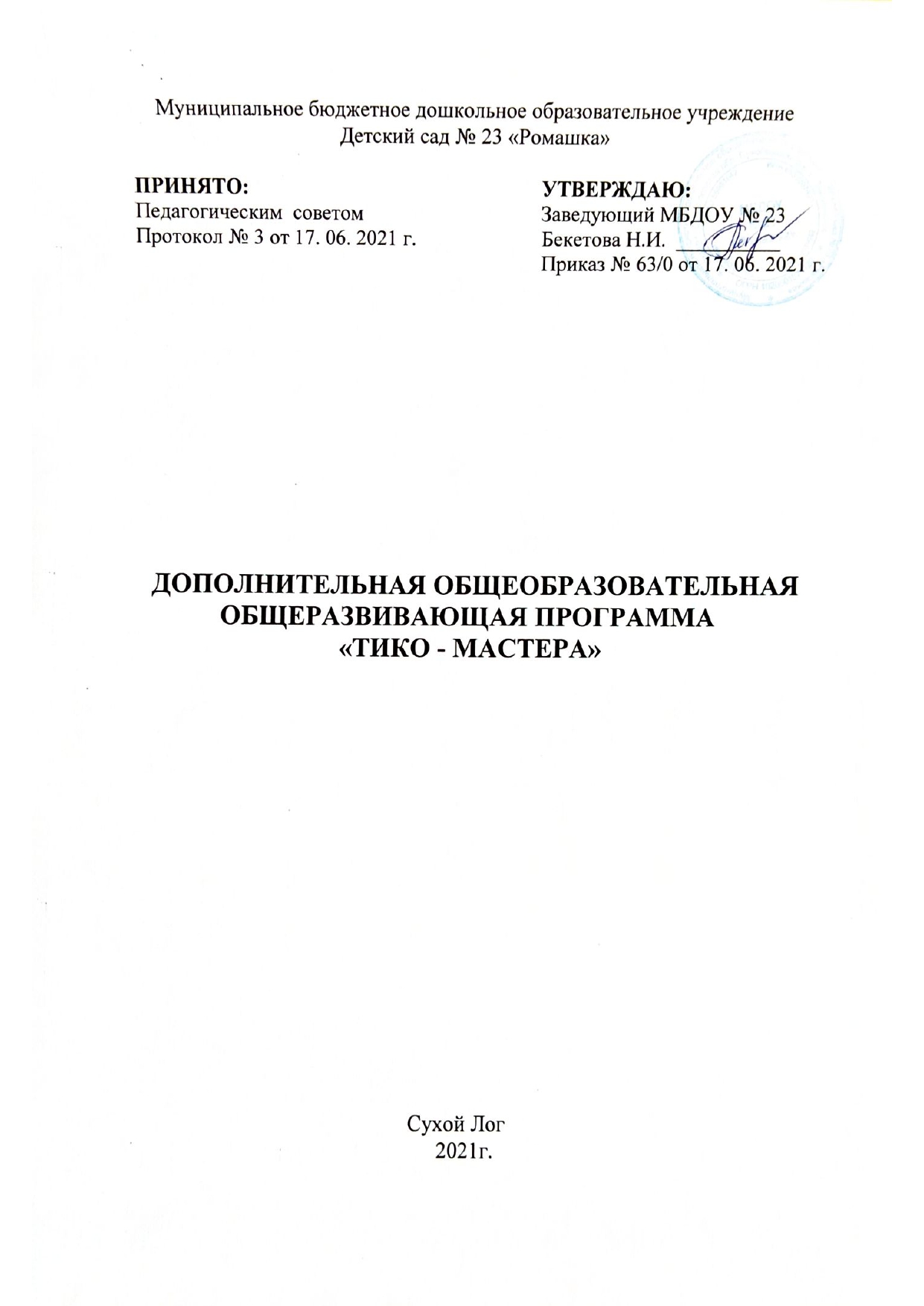     ОглавлениеРАЗДЕЛ № 1 «Комплекс основных характеристик программы»	31.1. Пояснительная записка	31.2. Цель и задачи программы	41.3. Содержание программы	41.4. Учебный план	71.5. Планируемые результаты	9РАЗДЕЛ № 2 «Комплекс организационно-педагогических условий»	102.1. Календарный учебный график	102.2. Условия реализации программы	152.3. Формы аттестации (контроля).	162.4. Оценочные материалы	162.5.Методические материалы	16        РАЗДЕЛ № 1 «Комплекс основных характеристик программы»1.1. Пояснительная записка	«Дополнительная общеобразовательная общеразвивающая программа «ТИКО-мастера»  разработана с учетом требований: - Федерального Закона Российской Федерации от 29 декабря 2012 г. № 273-    ФЗ «Об образовании в Российской Федерации» (ч. 3-7 Ст. 83, ч .4-5 Ст. 84);- Концепции развития дополнительного образования детей, утвержденной распоряжением Правительства Российской Федерации от 4 сентября 2014 г. № 1726-р;- Приказа Министерства просвещения РФ от 9 ноября 2018 г. № 196 «Об утверждении порядка организации и осуществления образовательной деятельности по дополнительным общеобразовательным программам»;- Приказа Министерства образования и науки РФ от 9 ноября 2018 г. № 196 «Об утверждении порядка применения организациями, осуществляющими образовательную деятельность,  электронного обучения, дистанционных образовательных технологий при реализации образовательных программ»;- Постановления Главного государственного санитарного врача Российской Федерации от 4 июля 2014 г. № 41 «Об утверждении СанПиН 2.4.4.3172-14 «Санитарно-эпидемиологические требования к устройству, содержанию и организации режима работы образовательных организаций дополнительного образования  детей»;- Методических рекомендаций по проектированию дополнительных общеразвивающих программ от 18 11. 2015 г. Министерство образования и науки РФ.            Актуальность программы «ТИКО-мастера» обусловлены важностью создания условий для всестороннего и гармоничного развития дошкольника. Для полноценного развития ребенка необходима интеграция интеллектуального, физического и эмоционального аспектов в целостном процессе обучения. Конструкторская деятельность, как никакая другая, реально может обеспечить такую интеграцию.  Конструирование с деталями ТИКО - конструктора - это первая ступенька для освоения  универсальных логических действий и развития навыков моделирования, необходимых для будущего успешного обучения ребенка в школе. В программе предусмотрено значительное увеличение активных форм работы, направленных на вовлечение дошкольника в динамичную деятельность, на обеспечение понимания математических понятий,  на приобретение практических навыков самостоятельной деятельности. Предлагаемая система логических заданий и тематического моделирования  позволяет педагогам и родителям формировать, развивать, корректировать у дошкольников пространственные и зрительные представления, а также поможет детям легко, в игровой форме освоить математические понятия и сформировать универсальные логические действия. Конструирование в рамках программы – процесс творческий, осуществляемый через совместную деятельность педагога и детей, детей друг с другом, позволяющий провести интересно и с пользой время в детском саду.           Новизна и отличительная особенность программы заключается в ее научно-технической направленности. Развитие у детей образного мышления и пространственного воображения даст возможность в будущем детям разбираться в чертежах, схемах, планах, развить способность воссоздавать образ в трехмерном пространстве.  Дети познакомятся с основными геометрическими фигурами, их параметрами, будут тренировать глазомер,  научатся видеть в сложных объемных объектах более простые формы, познакомятся с понятиями: пропорция, план, основание, устойчивость.Срок реализации программы – 2 года, 2 раза в неделю, 72 занятия в год.Содержание занятий ориентировано на одновозрастные группы детей с проблемами в речевом развитии:-3 – 4 года – наполняемость до 10 человек;- 4 – 5 лет – наполняемость до 12 человек.Ведущей формой организации занятий является  групповая. Периодичность занятий: 2 раза в неделю.Продолжительность занятий:- 3 – 4 года – 15 минут;- 4 – 5 лет – 20 минут.1.2. Цель и задачи программыЦель: – формирование у воспитанников способности и готовности к созидательному творчеству в окружающем мире.Задачи:Обучающие:- Формировать и развивать  представление о плоскостных и объёмных геометрических фигурах, телах и их свойствах.Развивающие:- Формировать и развивать  кругозор;  - Развивать  психические процессы  (восприятие, память, воображение, мышление)- Развивать речь,  приемы умственной деятельности (анализ, синтез, сравнение, классификация и обобщение);- Развивать  сенсомоторные процессы; - Создавать  условия для творческой самореализации и формирования мотивации успеха и достижений на основе предметно-преобразующей деятельности.Воспитывающие:- воспитывать эстетический вкус, коммуникативные  и личностные качества;1.3. Содержание программы	1 год обучения (3-4года), младшая группаВ	качестве содержательной базы программы «ТИКО-мастера» предлагается формирование у дошкольников элементарных знаний и представлений из области математики и окружающего мира. Выбор данного содержания обусловлен необходимостью формирования пространственного и логического мышления дошкольника. С этой целью программа «ТИКО-мастера» через практическую деятельность с конструктором ТИКО знакомит дошкольников с плоскостным и объемным моделированием. Содержание программы  представляет собой единую систему взаимосвязанных тем, которые постепенно усложняются (в технологическом и образовательном плане) и при этом раскрывают многообразные связи предметной практической деятельности человека с его историей и культурой, а также с миром природы. Каждый год обучения является ступенью в познании этих связей. Освоение содержания программы построено по принципу постепенного усложнения и углубления предлагаемого материала. На начальных этапах дети, например, учатся конструировать плоскостные фигуры по образцу, затем по схеме или на слух (устные диктанты). Самый сложный этап – самостоятельно изобрести и сконструировать объемную тематическую конструкцию. Занятия с образовательными конструкторами ТИКО знакомят детей с тремя видами творческого конструирования:- Свободное исследование, в ходе которого дети создают различные модификации простейших моделей;- Исследование, проводимое под руководством педагога и предусматривающее пошаговое выполнение инструкций, в результате которого дети строят заданную модель;- Свободное, неограниченное жесткими рамками решение творческих задач, в процессе которого дети конструируют модели по собственным проектам.        1 год обучения (3 -4 года), младшая группаМодуль «Плоскостное моделирование»Исследование форм и свойств многоугольников:Понятия «треугольник», «разные», «одинаковые», «вверх», «вниз», «посередине». Поиск и сравнение треугольников в «геометрическом лесу». Упражнение «Отгадайте фигуру». Конструирование по схеме «Морковка»Сравнение:Сравнение геометрических фигур по цвету.  Поиск фигур заданного цвета. Сопоставление фигур с предметами окружающего мира аналогичного цвета. Конструирование по схеме «Светофор».       Классификация (по одному - двум свойствам):Классификация геометрических фигур по одному - двум свойствам. Поиск фигур заданного цвета, размера. Игра «Угощение друзей». Диктант для конструирования «Дом с трубой».Выявление закономерностей:	Чередование геометрических фигур по цвету (1 – 2 цвета).Выделение множеств – «квадраты», «красные», «синие», «белые». Конструирование дорожки из квадратов двух цветов с помощью чередования. Конструирование по схеме «Заяц».Пространственное ориентирование:Расположение геометрических	фигур	в	заданной последовательности. Диктант для конструирования «Ракета».Выделение части и целого:Понятия - «целое», «часть».	Конструирование	большого	квадрата из четырех маленьких. Конструирование по схеме «Флаг».Тематическое конструирование:	Тематическая 	беседа	«Мой	дом». 	Классификация	предметов	быта. Конструирование  предметов  мебели.  Выставка  «Мой  дом».Модуль	«Объемное	моделирование»Различение плоских и объемных конструкций. Понятия: «объем», «куб». Поиск  предметов  кубической	формы.  Сравнение  квадрата  и	куба. Сборка объёмной конструкции по образцу «Дом».2 год обучения (4-5лет), средняя группаМодуль «Плоскостное моделирование»Исследование форм и свойств многоугольников:Понятия - «четырехугольник»,	«разные»,	«одинаковые»,	«угол», «сторона». Упражнение  «Отгадайте фигуру» (по описанию). Поиск и сравнение четырёхугольников в «геометрическом лесу».  Конструирование по схеме «Ёжик». Конструирование по образцу «Гриб». Сборка объёмной конструкции по образцу «Корзина для грибов».Сравнение:Сравнение геометрических фигур по форме. Поиск фигур заданной формы. Сопоставление геометрических фигур с предметами окружающего мира аналогичной формы. Конструирование по схеме «Ёлочка». Трансформация плоской конструкции в объёмную по схеме «Ёлочка».Классификация (по двум – трем свойствам):Классификация геометрических фигур по двум - трем свойствам.Игра «Комбинат». Диктант для конструирования «Птица». Сборка объёмной конструкции по образцу «Кормушка для птиц». Выявление закономерностей:Чередование геометрических	фигур	по форме и	по размеру. Конструирование узора с чередованием фигур разного размера и формы. Диктант для конструирования «Цветик - разноцветик». Сборка объёмной конструкции по образцу «Бабочка».Пространственное ориентирование:Ориентирование	на	плоскости.	Понятия	«влево»,	«вправо» «вверх», «вниз». Расположение фигур в заданной последовательности. Диктант для конструирования «Снежинка». Сборка объёмной конструкции по устной инструкции «Снеговик».Выделение части и целого:Понятия - «целое», «часть». Конструирование шестиугольника из шести маленьких равносторонних треугольников. Конструирование по схеме «Танк». Трансформация плоской конструкции в объёмную по схеме «Танк».Тематическое конструирование: Тематическая беседа «Космос». Конструирование фигур – «звезда», «комета», «спутник», «планета», «метеорит». Выставка «Космос».Модуль «Объемное моделирование»Исследование и конструирование предметов окружающего мира на основе куба:Поиск и сравнение	предметов	кубической	формы. Понятия «высокий», «низкий». Конструирование и классификация кубов по сходному признаку (по цвету, по размеру, по высоте). Конструирование декораций для сказки «Три медведя». Фигуры – «дом», «ёлочка», «стол», «стул», «кровать».Исследование и конструирование предметов окружающего мира на основе пирамиды: Поиск и сравнение предметов пирамидальной формы. Понятия «высокий», «низкий». Конструирование и классификация пирамид по сходному признаку (по цвету, по размеру, по высоте). Сборка объёмной конструкции по образцу «Египетская пирамида».1.4. Учебный план1 год обучения (3 – 4 года), младшая группа        1.5. Планируемые результаты       1 год обучения (3 – 4 года), младшая группаПредметные:-Ребенок называет и различает основные геометрические фигуры  (квадрат, круг, треугольник, прямоугольник);-определяет	понятия «один» - «много»; -считает до трех;- сравнивает и классифицирует фигуры по одному – двум  свойствам;-ориентируется  в свойствах: большой - маленький, высокий - низкий, широкий – узкий, длинный – короткий;-ориентируется в понятиях «вверх», «вниз», «сбоку», а также – «над»,  «под»,  «в»,  «на», «за», «перед».Метапредметные:- Ребенок может организовывать собственную деятельность;- самостоятельно находит необходимые материалы;-показывает речевую и познавательную активность.       Личностные:- Ребенок проявляет самостоятельность,  интерес к конструкторской деятельности;- умеет договариваться, работать в малой группе;2 год обучения (4 – 5 лет), средняя группаПредметные:- Ребенок различает и называет многоугольники;- считает в пределах 5;- называет и конструирует геометрические фигуры  (квадрат, треугольник, прямоугольник);-  сравнивает и классифицирует фигуры по двум – трем свойствам;- ориентируется в понятиях: «вперед», «назад», «далеко», «близко», «около», «выше», «ниже», «между»;- конструирует  плоские фигуры по образцу;- конструирует объемные фигуры кубической и пирамидальной формы.Метапредметные:- Ребенок проявляет активность, самостоятельность, инициативность в процессе самостоятельной и коллективной деятельности;- умеет самостоятельно ориентироваться в информационном пространстве;- умеет представлять результаты собственной деятельности; - связно высказывает свои мысли, может вести диалог;- может планировать и организовывать собственную деятельность.Личностные: -Ребенок активно включается в общение и взаимодействие со сверстниками на принципах уважения, доброжелательности и взаимопомощи;-успешно работает в команде сверстников, может ставить и решать общие задачи.        РАЗДЕЛ № 2 «Комплекс организационно-педагогических условий»	2.1. Календарный учебный график1 год обучения (3 – 4 года), младшая группа        2 год обучения (4 - 5лет), средняя группа 2.2. Условия реализации программы	Программа предполагает организацию совместной и самостоятельной деятельности два раза в неделю с группой детей младшего и среднего возраста, в  том числе, с детьми с ОВЗ. Предусмотренная программой деятельность может организовываться как на базе одной отдельно взятой группы, так и в смешанных группах, состоящих из воспитанников  младшей и  средней группы.В соответствии с Законом РФ «Об образовании» (ст. 2 п.9) к организационно-педагогическим условиям реализации дополнительной образовательной программы относятся:1. Учебный план.2. Календарный учебный график.3. Содержание модулей программы.4. Оценочные материалы.5. Методические материалы.Материально – техническое обеспечение.- Столы, стулья  по количеству детей;- стеллаж для хранения наглядного материала – 1шт.;- конструктор  ТИКО – 43 набора.2.3. Формы аттестации (контроля)- Педагогическое наблюдение;- Опрос по теме;- Контрольные игры;- Участие в выставках.2.4. Оценочные материалы	Приложение №1 «Критерии освоения воспитанниками дополнительной общеобразовательной  общеразвивающей программы «ТИКО - мастера».2.5.Методические материалыПриложение № 2. Контурные схемы.Приложение № 3. Образцы поделок по теме «Космос».Приложение № 4. Упражнения на замещение геометрических фигур.Приложение № 5. Работа с контурными схемами.Приложение № 6.Образцы поделок по теме «Транспорт».Приложение № 7.Тема «Разнообразие  животного  мира».Приложение № 8.Логические игры и задания.Приложение № 9.Способы сборки объемных фигур.Приложение № 10.Образцы ТИКО – поделок.       Используемая  литература:Для педагога:1. Т.И. Бабаева, А. Г. Гогоберидзе, О. В. Солнцева и др. Детство: Примерная образовательная программа дошкольного образования / СПб. ООО «Издательство «ДЕТСВО-ПРЕСС», 2014. – 352с. 2. М.С. Аромштам, О.В. Баранова. Пространственная геометрия для малышей. Приключения Ластика и Скрепочки. – М.: «Издательство НЦ ЭНАС», 2004.3. Лелявина Н.О., Финкельштейн Б.Б. Давайте вместе поиграем (набор игр с Блоками Дьенеша). – М.: Корвет, 1993. 4. Помораева И.А., Позина В.А. Занятия по формированию элементарных математических представлений. – М.: Мозаика-Синтез, 2006.5. Ермакова Е.С., Румянцева И.Б., Целищева И.И. Развитие гибкости мышления детей. – СПб. Речь, 2007.Для детей:1. Тихомирова Л.Ф. Упражнения на каждый день: логика для дошкольников.  – Ярославль: Академия развития, Академия холдинг, 2004.2. Безруких  М.М., Филиппова Т.А. Ступеньки к школе. Учимся узнавать геометрические фигуры. – М. Дрофа, 2006.Для родителей: 	1. http://www.tico-rantis.ru/games_and_activities/doshkolnik/ - интернет ресурсы (методические и дидактические материалы для работы с конструктором ТИКО,  схемы для конструирования).Сведения о составителе:Зоценко Н.Н. - педагог дополнительного образования, 1 квалификационная категория. Образование - средне-специальное, 1992 год, Читинское педагогическое училище, специальность «Воспитание в дошкольных учреждениях», квалификация  «Воспитатель в дошкольных учреждениях», 2017 год, прошла профессиональную переподготовку по программе «Педагог дополнительного образования детей и взрослых», 300 часов, ООО Учебный цент «Профессионал». Контакты: 89002085508, zocenko1961@mail.ru.№п/пНаименование разделов и темНаименование разделов и темВсегочасовВсегочасовВсегочасовВ том числеВ том числеВ том числеФормы аттестации/контроля№п/пНаименование разделов и темНаименование разделов и темВсегочасовВсегочасовВсегочасовТеоретическихТеоретическихПрактическихФормы аттестации/контроляМодуль «Плоскостное моделирование»Модуль «Плоскостное моделирование»Модуль «Плоскостное моделирование»Модуль «Плоскостное моделирование»Модуль «Плоскостное моделирование»Модуль «Плоскостное моделирование»Модуль «Плоскостное моделирование»Модуль «Плоскостное моделирование»Модуль «Плоскостное моделирование»Модуль «Плоскостное моделирование»1Исследование форм и свойств многоугольниковИсследование форм и свойств многоугольников888117Педагогическое наблюдение2СравнениеСравнение7770,50,56,5Педагогическое наблюдение3Классификация (по одному – двум  свойствам)Классификация (по одному – двум  свойствам)6660,50,55,5Педагогическое наблюдение4Выявление закономерностейВыявление закономерностей777116Педагогическое наблюдение5Пространственное ориентированиеПространственное ориентирование1414141113Педагогическое наблюдение6Выделение части и целогоВыделение части и целого101010119Педагогическое наблюдение7Тематическое конструированиеТематическое конструирование1212121111Педагогическое наблюдениеМодуль «Объемное моделирование»Модуль «Объемное моделирование»Модуль «Объемное моделирование»Модуль «Объемное моделирование»Модуль «Объемное моделирование»Модуль «Объемное моделирование»Модуль «Объемное моделирование»Модуль «Объемное моделирование»Модуль «Объемное моделирование»Модуль «Объемное моделирование»1Различение плоских и объемных конструкций.Различение плоских и объемных конструкций.888117Педагогическое наблюдениеИТОГО:ИТОГО:72 часа72 часа72 часа2 год обучения (4 – 5 лет), средняя группа.2 год обучения (4 – 5 лет), средняя группа.2 год обучения (4 – 5 лет), средняя группа.2 год обучения (4 – 5 лет), средняя группа.2 год обучения (4 – 5 лет), средняя группа.2 год обучения (4 – 5 лет), средняя группа.2 год обучения (4 – 5 лет), средняя группа.2 год обучения (4 – 5 лет), средняя группа.2 год обучения (4 – 5 лет), средняя группа.2 год обучения (4 – 5 лет), средняя группа.№п/пНаименование разделов и темНаименование разделов и темВсего часовВсего часовВсего часовВ том числеВ том числеВ том числеФормы аттестации/контроля№п/пНаименование разделов и темНаименование разделов и темВсего часовВсего часовВсего часовТеоретическихТеоретическихПрактическихФормы аттестации/контроляМодуль «Плоскостное моделирование»Модуль «Плоскостное моделирование»Модуль «Плоскостное моделирование»Модуль «Плоскостное моделирование»Модуль «Плоскостное моделирование»Модуль «Плоскостное моделирование»Модуль «Плоскостное моделирование»Модуль «Плоскостное моделирование»Модуль «Плоскостное моделирование»Модуль «Плоскостное моделирование»1Исследование форм и свойств многоугольниковИсследование форм и свойств многоугольниковИсследование форм и свойств многоугольников44113Педагогическое наблюдение2СравнениеСравнениеСравнение44113Педагогическое наблюдение3Классификация по двум – трем свойствамКлассификация по двум – трем свойствамКлассификация по двум – трем свойствам66115Педагогическое наблюдение4Выявление закономерностейВыявление закономерностейВыявление закономерностей66115Педагогическое наблюдение5Пространственное ориентированиеПространственное ориентированиеПространственное ориентирование1010119Педагогическое наблюдение6Выделение части и целого Выделение части и целого Выделение части и целого 88119Педагогическое наблюдение7Тематическое конструированиеТематическое конструированиеТематическое конструирование1010119Педагогическое наблюдениеМодуль «Объемное моделирование»Модуль «Объемное моделирование»Модуль «Объемное моделирование»Модуль «Объемное моделирование»Модуль «Объемное моделирование»Модуль «Объемное моделирование»Модуль «Объемное моделирование»Модуль «Объемное моделирование»Модуль «Объемное моделирование»Модуль «Объемное моделирование»11Исследование и конструирование предметов окружающего мира на основе кубаИсследование и конструирование предметов окружающего мира на основе кубаИсследование и конструирование предметов окружающего мира на основе куба1212111Педагогическое наблюдение22Исследование и конструирование предметов окружающего мира на основе пирамидыИсследование и конструирование предметов окружающего мира на основе пирамидыИсследование и конструирование предметов окружающего мира на основе пирамиды1212111Педагогическое наблюдениеИТОГО:ИТОГО:ИТОГО:72 часа72 часа№п/пмесяцнеделямодульФорма занятияКоличество часовТема занятияФорма контроля1сентябрь11Ознакомительное1«Треугольник»Педагогическое наблюдение2сентябрь1, 21Ознакомительное1«Геометрический лес»Педагогическое наблюдение3сентябрь31Ознакомительное2«Морковка»Педагогическое наблюдение4сентябрь41Ознакомительное2«Фантазеры»Педагогическое наблюдение 5октябрьооктябрь11Ознакомительное 2«Светофор»Педагогическое наблюдение6октябрьооктябрь21Ознакомительное2«Угощение друзей»Педагогическое наблюдение7октябрьооктябрь31Ознакомительное2«Дом с трубой»Педагогическое наблюдение8октябрьооктябрь41Ознакомительное3«Чередование по цвету»Педагогическое наблюдение9ноябрь11Ознакомительное3«Заяц»Педагогическое наблюдение10ноябрь21Ознакомительное3«Кошка»Педагогическое наблюдение11ноябрь31Ознакомительное3«Собака»Педагогическое наблюдение12ноябрь41Контрольное2«Домашние животные»Педагогическое наблюдение13декабрь1, 21По памяти3«Кто живет в лесу»Опрос по теме14декабрь2, 31По теме проекта2«Новогодние мотивы»Педагогическое наблюдение15декабрь31По схеме1«Снежинка»Педагогическое наблюдение16декабрь41По схеме2«Елочка»Педагогическое наблюдение17январь2Ознакомительное2«Мебель для комнаты»Опрос по теме18январь31Ознакомительное2«Мебель для спальни»Педагогическое наблюдение19январь41Ознакомительное2«Мебель для кухни»Педагогическое наблюдение20февраль11Ознакомительное2«Танк»Педагогическое наблюдение21февраль21Ознакомительное2«Пушка»Педагогическое наблюдение22февраль31Контрольное2«Катюша»Педагогическое наблюдение23февраль41По теме проекта2«Солдат»Педагогическое наблюдение24                    март11По теме проекта2«Цветы- ромашки для мамочки »Педагогическое наблюдение25                    март21По теме проекта2«Цветы- васильки для мамочки»Педагогическое наблюдение26                    март31По теме проекта2«Цветы - астры для мамочки»Опрос по теме27                    март41По теме проекта2«Цветы– тюльпаны для мамочки»Педагогическое наблюдение28апрель11По схеме2«Ракета -1»Педагогическое наблюдение29апрель21По схеме2«Ракета – 2»Педагогическое наблюдение30апрель3, 41Контрольное3«Космодром»Педагогическое наблюдение31апрель41По памяти1«Животные домашние»Педагогическое наблюдение32                    май12Контрольное2«Животные дикие»Педагогическое наблюдение33                    май22По памяти2«Животные в нашем лесу»Педагогическое наблюдение34                    май32Контрольное2«Подарок другу»Педагогическое наблюдение35                    май42Контрольное2	«Любимая игрушка»Опрос по теме35                    май42КонтрольноеИТОГО: 72 ЧАСА«Любимая игрушка»Опрос по теме№п/пмесяцнеделямодульВид  занятияКоличество часовТема занятияФорма контроля1сентябрь11Ознакомительное1«Четырехугольник»Беседа2сентябрь1,21Ознакомительное3«Геометрический лес»Педагогическое наблюдение3сентябрь31Ознакомительное2«Ежик»Опрос по теме4сентябрь41Ознакомительное2«Гриб»Опрос по теме5октябрь11Ознакомительное2«Корзина для грибов»Опрос по теме6октябрь21По схеме2«Елочка -1»Педагогическое наблюдение7октябрь31Ознакомительное1«Елочка – 2»Опрос по теме8октябрь41По схеме3«Птица»Педагогическое наблюдение9       ноябрь11По схеме2«Светофор»Педагогическое наблюдение10       ноябрь21По схеме2«Автомобиль»Педагогическое наблюдение11       ноябрь31Ознакомительное2«Грузовик»Опрос по теме12       ноябрь41Ознакомительное2«Самолет»Опрос по теме13       декабрь11По схеме2«Самокат»Педагогическое наблюдение14       декабрь21По теме проекта2«Сказочные герои»Педагогическое наблюдение15       декабрь31Контрольное2«Подарок другу»Педагогическое наблюдение16       декабрь41Ознакомительное2«Снежинки»Опрос по теме17январь21По теме проекта2«Зима. Снеговик»Педагогическое наблюдение18январь31По теме проекта2«Зима. Елочка новогодняя»Педагогическое наблюдение19январь41По теме проекта2«Зима. Снеговик»Педагогическое наблюдение20          февраль11По теме проекта2«Зима. Дед Мороз»Педагогическое наблюдение21          февраль21По памяти2«Фантазеры»Педагогическое наблюдение22          февраль31Контрольное2«Магазин»Педагогическое наблюдение23          февраль41По теме проекта2«Военная техника. По замыслу»Педагогическое наблюдение24                                 март12По теме проекта3«Весенние цветы для мамы.  Подснежники»Опрос по теме25                                 март22Контрольное2«Весенние цветы для мамы. По замыслу»Педагогическое наблюдение26                                 март32По теме проекта2«Весенние цветы для мамы. Букет в корзине»Педагогическое наблюдение27                                 март42По теме проекта2«Весенние цветы для мамы. Цветочный ковер»Опрос по теме28апрель12Контрольное2«Подарки малышам»Педагогическое наблюдение29апрель22По теме проекта2«Космос.  Ракета»Педагогическое наблюдение30апрель32По теме проекта3«Космос. Спутник»Педагогическое наблюдение31апрель42Ознакомительное2«Дом»Педагогическое наблюдение32май12Ознакомительное2«Башня»Педагогическое наблюдение33май22Конкурсное2«Мой дом»Опрос по теме34май32Контрольное2«По замыслу»Педагогическое наблюдение35май42Контрольное2«По замыслу»Опрос по теме35май42КонтрольноеИТОГО-72 ЧАСА«По замыслу»Опрос по теме